АКТобщественной проверкив рамках проведения системного и комплексного общественного контроля, 
проведен общественный мониторинг работы организации «Автобытдор» по расчистке дорог, пешеходных зон, детских игровых площадок от снегаСроки проведения общественного контроля: 14.02.2020 г.Основания для проведения общественной проверки: план работы Общественной палаты г.о. Королев.Форма общественного контроля: мониторингПредмет общественной проверки – контроль работы «Автобытдор» по расчистке дорог и пешеходных зон от снегаСостав группы общественного контроля:- Белозерова Маргарита Нурлаяновна, председатель комиссии «по ЖКХ, капитальному ремонту, контролю за качеством работы управляющих компаний, архитектуре, архитектурному облику городов, благоустройству территорий, дорожному хозяйству и транспорту»;- Якимова Варвара Владиславовна - член комиссииОбщественная палата г.о. Королёв продолжает инспектировать работу городских дорожных служб по очистке городских улиц, пешеходных зон, детских игровых площадок после снегопада.14 февраля общественники проверили работу организации «АВТОБЫТДОР» по очистке от снега дорожного полотна на ул. Суворова и детской игровой площадки во дворе дома №4 А по ул. Ленинская.Проверкой установлено: работы производились, как механизированным, так и ручным способом с одновременной погрузкой и вывозом снежной массы. К качеству работы замечаний нет. По данным проверки составлен АКТ.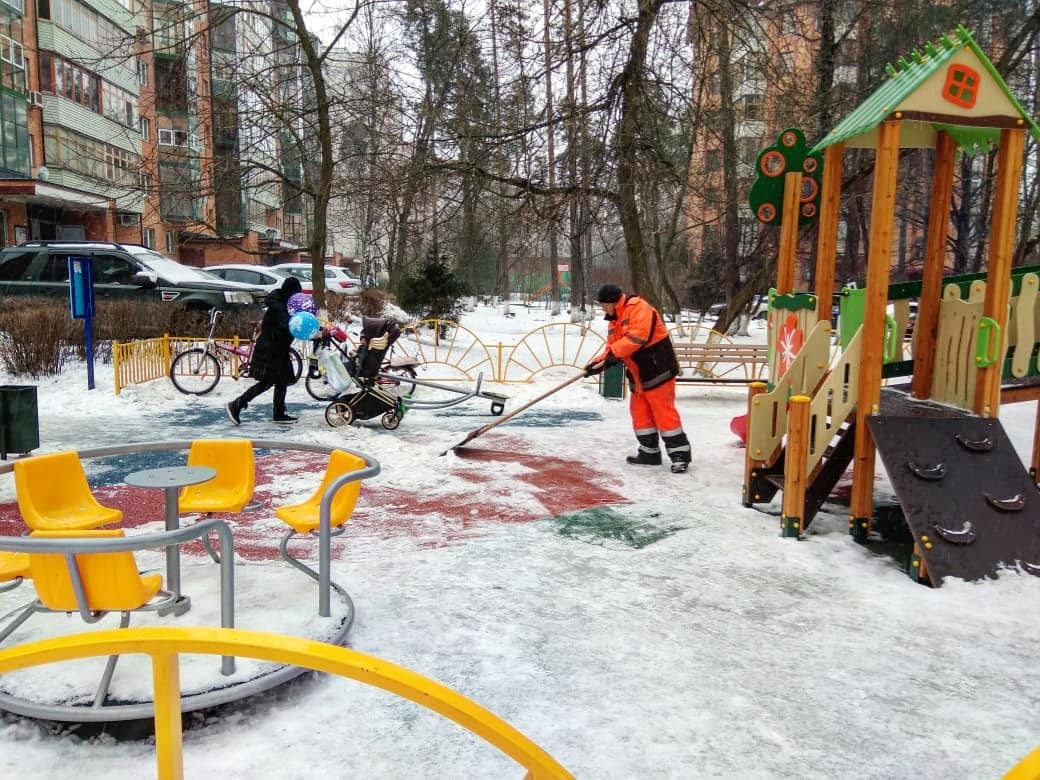 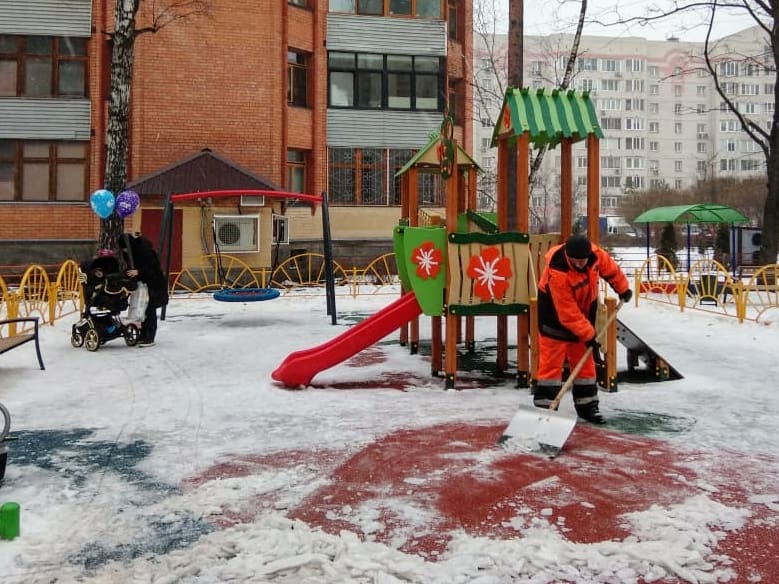 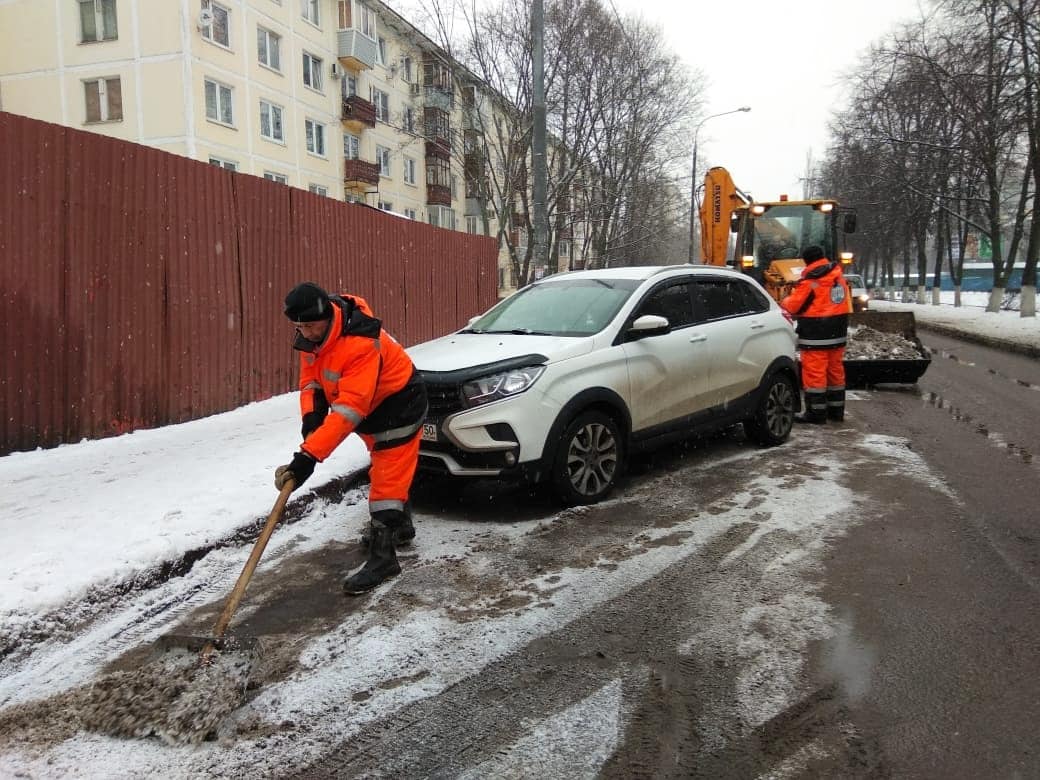 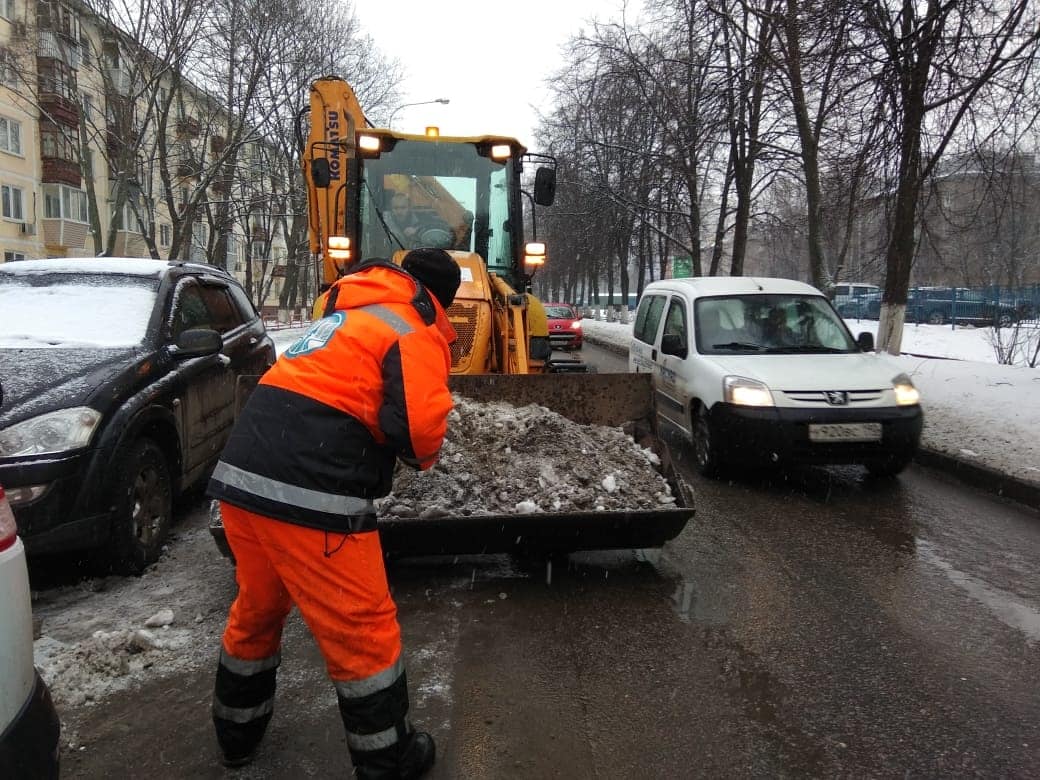 «УТВЕРЖДЕНО»Решением Совета Общественной палаты г.о. Королев Московской областиот 18.02.2020 Протокол №04Председатель комиссии «по ЖКХ, капитальному ремонту, контролю за качеством работы управляющих компаний, архитектуре, архитектурному облику городов, благоустройству территорий, дорожному хозяйству и транспорту» Общественной палаты г.о.Королев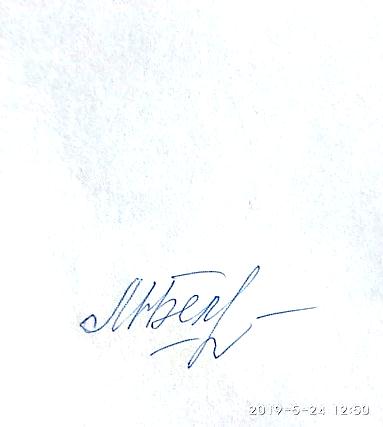 М.Н.Белозерова